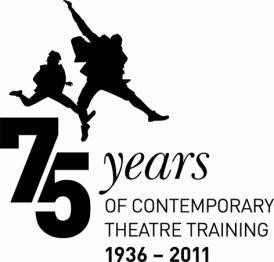 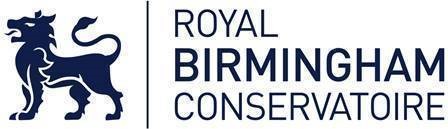 FOUNDATION IN ACTING: GUIDANCE FOR APPLICANTS Completing our online application form You will need to create a username and password (four to eight characters) before you can apply online. You can work through the form at your own pace, saving as you go along. You will need to provide information on your previous and current education, employment and English language ability, as well as a personal statement and a referee. We recommend you write your personal statement offline and paste it into the application form. What should I include in my personal statement? Your personal statement should cover your interests, accomplishments and personal ambitions. You should discuss the relevance of any specialist training you have undertaken prior to your decision to apply for your chosen course.  You should also tell us whether you have applied to any other Drama UK Drama Schools and/or Universities (and if so, which ones) and whether you have applied to Birmingham Conservatoire Acting previously. How long should my personal statement be? Your personal statement should be about 500 words in length and written in essay style. You should give your personal statement the same amount of care and attention as the rest of your application: be sure to cover all the elements requested above, proof-read it carefully and check your spelling before submitting your application. What does my reference need to include? Your referee should be someone who is not a family member. Your referee should focus on commenting on your stamina and character – in particular, your ability to sustain rigorous training. He or she should also comment on your suitability for study at foundation level and your suitability to pursue a specialised course in acting. Will I be auditioned/interviewed? Admission to the course is via application form and reference. You will also be required to attend an Applicant Workshop Day. It is especially important that you consider carefully the content of your personal statement. By attending the Applicant Workshop Day, the admissions tutors will gain an understanding about your abilities and skills in addition to your potential for actor training on the foundation course. In addition, the workshop is a great opportunity for you to see what the school and the course has to offer. What happens next? DECISION ON APPLICATION The assessment of each candidate is based upon a set of criteria used consistently by staff. If you are invited to an Applicant Workshop Day and accept the invitation, we will provide you with a final decision on your application after that date. If you do not attend an Applicant Workshop Day, a decision regarding your application can take considerably longer.  OFFER OF A PLACE Following an application/workshop, one of the following outcomes is possible: You are offered a conditional place – all offers are made subject to receipt of a satisfactory reference (unless we have already received this for you) and confirmation of £500 deposit payment If you are applying from overseas/EU you may be required to meet certain other requirements to gain entry onto the course (usually English Language requirements). You are not offered a place – you will be welcome to apply again for the following year when applications open again in the new admissions cycle. FdA in Acting course has a Full time or a Part time routeBA (Hons) Acting applicants who have auditioned may be offered a place on the Foundation in Acting course if the panel/course director feels that this would be suitable 